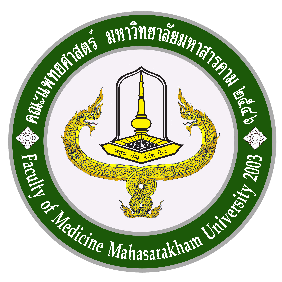 คู่มือคุณภาพ / ระเบียบปฏิบัติ / วิธีปฏิบัติงาน / เอกสารสนับสนุนเรื่องแนวทางการป้องกันความคลาดเคลื่อนทางยาโรงพยาบาลสุทธาเวช คณะแพทยศาสตร์ มหาวิทยาลัยมหาสารคาม1.วัตถุประสงค์..........2.ขอบข่าย	การป้องกันและจัดการการเกิดความคลาดเคลื่อนทางยา ตั้งแต่การสั่งใช้ยา การจัดยา การตรวจสอบและจ่ายยา การบริหารยา และการติดตามผลการใช้ยา โดยเน้นการทำงานเป็นทีมสหวิชาชีพ เช่น แพทย์ เภสัชกร พยาบาล และบุคลากรอื่น ๆ ที่เกี่ยวข้อง3.ผู้รับผิดชอบ..........แบบรายงานอุบัติการณ์ความคลาดเคลื่อนทางยา (อ้างอิงตามระเบียบและแนวทางการปฏิบัติของคณะกรรมความเสี่ยง)4.อุปกรณ์/เครื่องมือที่ใช้..........5.คำจำกัดความ..........6.รายละเอียดการปฏิบัติงาน7.ขั้นตอนการให้บริการ..........8.เอกสารอ้างอิงใช้การอ้างอิงแบบ APA9.ภาคผนวกจัดเตรียมเอกสารโดยตรวจสอบเอกสารโดยอนุมัติใช้เอกสารโดย(ภญ.ฐิตวดี ประดับคำ)เภสัชกร(ภญ.จุฬาภรณ์ กันทะวิทย์)หัวหน้างานเภสัชกรรม(อ.พญ.สุกัญญา ชูคันหอม)รองผู้อำนวยการโรงพยาบาลฝ่ายพัฒนาคุณภาพ........../............../....................../............../....................../............../............เลขที่เอกสารแก้ไขครั้งที่ : 01สำเนาฉบับที่วันที่เริ่มใช้SDVH-WI-PHAR-0085 มกราคม 256510 มกราคม 2565